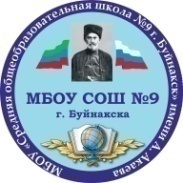 МИНИСТЕРСТВО ОБРАЗОВАНИЯ И НАУКИ РЕСПУБЛИКИ ДАГЕСТАНУПРАВЛЕНИЕ ОБРАЗОВАНИЕМ ГОРОД БУЙНАКСКМУНИЦИПАЛЬНОЕ БЮДЖЕТНОЕ ОБЩЕОБРАЗОВАТЕЛЬНОЕ УЧРЕЖДЕНИЕ«СРЕДНЯЯ ОБЩЕОБРАЗОВАТЕЛЬНАЯ  ШКОЛА № 9 города БУЙНАКСКА»    ИНН-0543012577     368222 РД г.Буйнакск,         микрорайон «Дружба», 64 «А»     тел: 8(87237)2-48-42        сайт: 9-2.dagestanschool.ru               e-mail: shkola9_lk888@mail.ru  ПРИКАЗ    УТВЕРЖДАЮ№ 79_п                                                                                                                                                                                          Директор МБОУ СОШ № 9                                                                                                                   «__01__»__09__ 2021г. «Об организации службы школьной медиации»В соответствии с пунктом 64 Плана первоочередных мероприятий до 2014 года по реализации важнейших положений национальной стратегии действий в интересах детей на 2012-2021 годы, утвержденного распоряжением Правительства Российской Федерации от 5 октября 2012 года № 1916-рПРИКАЗЫВАЮ:Организовать в школе службу школьной медиации в следующем составе:Председатель: Хварова С.А.- председатель родительского комитета школыЧлены:  Сепиева З.А.- руководитель ШМО классных руководителей Гамзатова Р.Г.-  педагог-психологХизриева Н.А.- педагог-психолог     Мутаева С.Т.- член родительского комитета    Арсланукаева С.Б.-  соц. педагог    Арсланбекова К.- 9-б класс    Батдалова Л- 10-а класс    Кишов Магомед-11-а класс2.  Возложить ответственность за организацию деятельности школьной службы медиации на куратора – ответ.за соц.работу на педагогов-психологов Гамзатова Р.Г., Хизриеву Н.А. и соц.педагогу Арсланукаевой С.Б.3.  Службе школьной медиации разработать и утвердить договор примирения, план работы службы школьной медиации, журнал регистрации конфликтных ситуаций.4.  Ответственному за ведение школьного сайта  разместить на сайте школы и систематически обновлять информацию о деятельности школьной службы медиации.5.  Контроль за исполнением данного приказа возложить на заместителя директора по учебно-воспитательной работе   Кураева А.Э.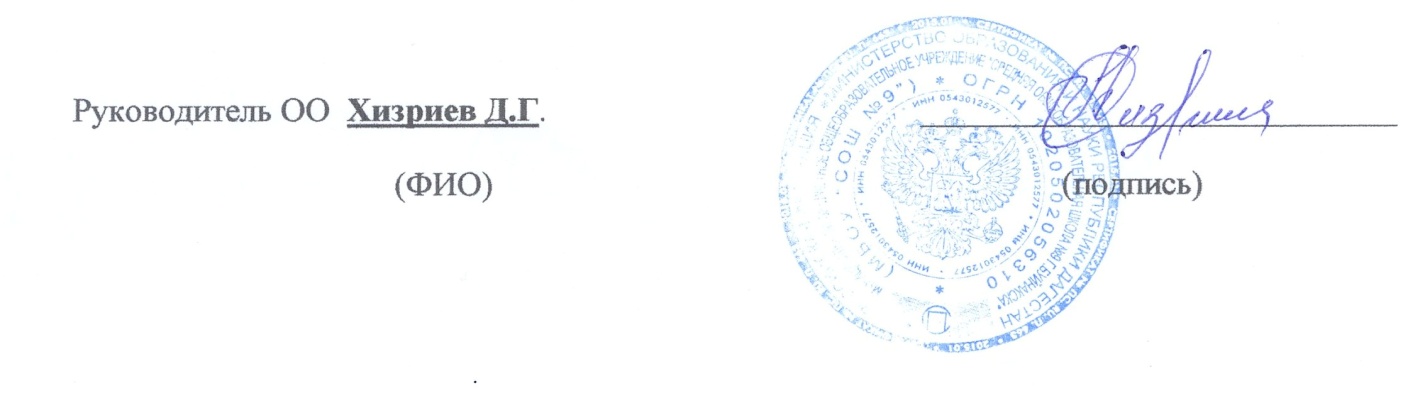 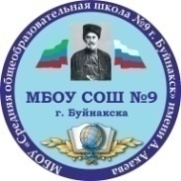 МИНИСТЕРСТВО ОБРАЗОВАНИЯ И НАУКИ РЕСПУБЛИКИ ДАГЕСТАНУПРАВЛЕНИЕ ОБРАЗОВАНИЕМ ГОРОД БУЙНАКСКМУНИЦИПАЛЬНОЕ БЮДЖЕТНОЕ ОБЩЕОБРАЗОВАТЕЛЬНОЕ УЧРЕЖДЕНИЕ«СРЕДНЯЯ ОБЩЕОБРАЗОВАТЕЛЬНАЯ  ШКОЛА № 9 города БУЙНАКСКА»    ИНН-0543012577     368222 РД г.Буйнакск,         микрорайон «Дружба», 64 «А»     тел: 8(87237)2-48-42        сайт: 9-2.dagestanschool.ru               e-mail: shkola9_lk888@mail.ru  Устав школьной службы примирения (ШСП)ПРИЛОЖЕНИЕ 1   к Приказу №79-п    от 01.09.2021г.1 Общие положения1.1. Школьная служба примирения – добровольная самоуправляемая общественная организация подростков.1.2. Служба создаётся и действует в соответствии с Международной конвенцией "О правах человека и ребёнка", положением о школьной службе примирения.2.Цели и задачи:2.1. Цель: социализация учащихся через технологии конструктивного общения (формирование правовой культуры).2.2. Приоритетные задачи:создание условий реализации программ примирения для участников школьных конфликтов;самовыражение каждого члена службы через участие в работе службы;обеспечение отношений сотрудничества между учителями и обучающимися;ранняя профилактика правонарушений и преступлений.3. Девиз, символы, принципы деятельности службы примирения3.1. Девиз – «От конфликта к примирению!»3.2. Символ службы – пожатие рук3.3. Основные принципы деятельности:• принцип добровольности• принцип конфиденциальности• принцип нейтральности4.Условия и порядок приёма в школьную службу примиренияЧленами службы являются учащиеся 10-11 классов5. Положение о взрослых членах службы5.1. Взрослые в школьной службе примирения отвечают за защиту прав ребёнка.5.2. Взрослые должны организовать деятельность ребят на достижение цели службы.5.3. Взрослые являются главными помощниками детей в деятельности службы.5.4. Приобщение детей и подростков к общечеловеческим нормам, формирование толерантности.6. Школьная служба примирения способствует:Поддержке социально значимых инициатив подростков, разработке и реализации социальных проектов, развитию добровольчества (волонтерства).7. Функции и полномочия школьной службы примирения:7.1.Функции:организаторская;представительская;информационно-пропагандистская;методическая.7.2.Полномочия:В пределах этих функций школьная служба имеет следующие полномочия:представлять школьную службу примирения перед детскими коллективами школы, педагогическим коллективом, родительской общественностью, в общественных и государственных структурах;планировать и проводить примирительные встречи;изучать, анализировать и пропагандировать интересный опыт работы;принимать решения по вопросам общественной жизнедеятельности школьной службы примирения.8.Права и обязанности членов школьной службы примирения:8.1. Член школьной службы примирения имеет право:• членом службы примирения может стать любой учащийся 6-9 классов школы, старшеклассник или взрослый, кому интересна деятельность организации, кто считает деятельность такой службы полезной, признаёт данный Устав, а также принимает участие в деятельности организации;• участвовать в планировании и корректировании деятельности службы и выполнении принятого плана;• сохранять и развивать традиции своего коллектива;• участвовать в работе печатных органов школы;• приём в службу примирения осуществляется на добровольных началах;• все члены имеют равные права и обязанности;• на защиту своих прав и интересов.8.2. Член школьной службы примирения обязан:• выполнять все требования Устава и принимать активное участие в деятельности Школьной службы примирения;• не разглашать сведения, полученные в ходе программ примирения, за исключением информации о возможном нанесении ущерба для жизни, здоровья и безопасности;• являться независимым посредником, помогающим сторонам конфликта самостоятельно найти решение.9.Заключительные положения9.1. Настоящий Устав вступает в силу с момента утверждения.9.2. Изменения в Устав вносятся руководителем службы по предложению членов службы.МИНИСТЕРСТВО ОБРАЗОВАНИЯ И НАУКИ РЕСПУБЛИКИ ДАГЕСТАНУПРАВЛЕНИЕ ОБРАЗОВАНИЕМ ГОРОД БУЙНАКСКМУНИЦИПАЛЬНОЕ БЮДЖЕТНОЕ ОБЩЕОБРАЗОВАТЕЛЬНОЕ УЧРЕЖДЕНИЕ«СРЕДНЯЯ ОБЩЕОБРАЗОВАТЕЛЬНАЯ  ШКОЛА № 9 города БУЙНАКСКА»    ИНН-0543012577     368222 РД г.Буйнакск,         микрорайон «Дружба», 64 «А»     тел: 8(87237)2-48-42        сайт: 9-2.dagestanschool.ru               e-mail: shkola9_lk888@mail.ru      УТВЕРЖДАЮ                                                                                         _______________Директор МБОУ СОШ № 9                                                                                                                   «_____»_______________ 2021г.План работы школьной службы примирения на 2021-2022 учебный год	Цель: создание условий успешной социализации несовершеннолетних; снижение количества конфликтов через внедрение модели реализации восстановительных технологий в систему профилактики конфликтных ситуаций в школьной среде.	Задачи:- распространение среди участников образовательного процесса цивилизованных форм разрешения споров и конфликтов (восстановительная медиация, переговоры и другие способы);- обучение учащихся (воспитанников) и других участников образовательного процесса цивилизованным методам урегулирования конфликтов и осознания ответственности;- организация просветительных мероприятий и информирование участников образовательного процесса о миссии, принципах и технологии восстановительной медиации.Педагог-психолог                            Гамзатова Р.Г.Хизриева Н.А.НОРМАТИВНО - ПРАВОВАЯ ДОКУМЕНТАЦИЯНормативно-правовая документацияВ этом разделе:Приказ о создании школьной службы примиренияУстав школьной службы примирения (ШСП)Примирительный договорПоложение о школьной службе примиренияПлан работы школьной службы примиренияДоговор о сотрудничествеСтандарты восстановительной медиацииАнкета "Исследование уровня комфортности"ОТЧЁТ О ПРОВЕДЕНИИ АНКЕТИРОВАНИЯ "ИССЛЕДОВАНИЕ УРОВНЯ КОМФОРТНОСТИ"ОТЧЁТ О ПРОВЕДЕНИИ АНКЕТИРОВАНИЯ "ИССЛЕДОВАНИЕ УРОВНЯ КОМФОРТНОСТИ В КЛАССЕ"Рекомендации по организации обучения педагогических работников, работающих с детьми, находящихся в трудной жизненной ситуацииПРИМИРИТЕЛЬНЫЙ ДОГОВОР__________________датаУчастники восстановительной программы (медиации, круга примирения, школьной конференции, семейной конференции) в лице:провели личную встречу, на которой обсудили ситуацию, состоящую в том, чтои пришли к следующим выводам (договоренностям):Проверять выполнение условий договора и уведомлять ведущих Программы примирения об их успешном завершении будетВстреча для аналитической беседы состоится (место, дата, время)Чтобы в дальнейшем подобное не повторилось, мы договорились сделать следующее:«Мы понимаем, что копия данного договора может быть передана администрации и другим заинтересованным в решении ситуации лицам. При этом происходящее на встрече медиатор никому сообщать не будет.Если это соглашение не работает, а у нас останутся проблемы, мы согласны вернуться на медиацию».Фамилии, имена и подписи участников______________________________________________________________________________________________________________________________________________________________________________________________________________________________________Анкета "Исследование уровня комфортности"1. На каких уроках ты чувствуешь себя комфортно и почему? На каких тревожно и почему?______________________________________________________________2. Предоставляется ли вам выбор заданий на уроках, и на каких? ______________________________________________________________________3. Бывают ли у вас конфликты с учителями? Как часто? С кем из учителей и почему?_____________________________________________________________________________________________________________________________________4. Влияет ли личность учителя на ваше отношение к учебе?________________________________________________________________5. Кто из учителей проявляет внимание к тебе, поддерживает?_________________________________________________________6. К кому из учителей ты пойдешь поделиться сокровенным, совет кого из учителей для тебя очень значим?________________________________________________________________________________________________________________7. С кем из учителей тебе нравиться общаться и почему?_____________________________________________________________________________________________________________________________________8. Уроки по каким предметам и каких учителей тебе хотелось бы прогулять и почему?______________________________________________________________________№п/пМероприятияСроки проведенияПредполагаемый результатОтветственныйНормативно-правовое обеспечение деятельностиНормативно-правовое обеспечение деятельностиНормативно-правовое обеспечение деятельностиНормативно-правовое обеспечение деятельностиНормативно-правовое обеспечение деятельности1Создание Школьной службы медиации:- изучение нормативно-правового обеспечения деятельности- определение состава (педагоги и учащиеся)- разработка ПоложенияСентябрьПриказ о создании школьной службы примиренияУтверждение ПоложенияЗам.директора по ВР Селеева З.К.2Разработка должностных инструкций специалистовСентябрьУтвержденные ДИЗам.директора по УВР Кураев А.Э.Организационно-методическая деятельностьОрганизационно-методическая деятельностьОрганизационно-методическая деятельностьОрганизационно-методическая деятельностьОрганизационно-методическая деятельность3Планирование работы на учебный годСентябрьУтверждение Плана работыПедагог-психолог Гамзатова Р.Г.4Формирование электронной библиотеки «Восстановительные технологии»В течение учебного годаСоздание электронной библиотекиЧлены службы школьной медиации5Информирование участников образовательного процесса (учителей, родителей, учащихся) о задачах и работе школьной службы медиацииОктябрьИнформированность педагогов, учащихся и родителей о ШСМЧлены службы школьной медиацииПросветительская деятельностьПросветительская деятельностьПросветительская деятельностьПросветительская деятельностьПросветительская деятельность6Размещение информации о деятельности ШСМ на сайте школыОктябрьСтраница на сайтеОтветственный за ведение сайта7Организация и проведение ознакомительного семинара«Работа школьной службы медиации»ОктябрьРасширение знаний о деятельности ШСМПедагог-психолог8Оформление стенда « Школьная служба медиации»ОктябрьИнформирование  о работе ШСМЧлены службы школьной медиации9Создание буклета о деятельности ШСМНоябрьБуклетПедагоги-психологи10Обучение учащихся - членов ШСМОктябрьРасширение знаний о деятельности ШСМПедагоги-психологи11Обучение педагогов – членов ШСМЯнварь-февральРасширение знаний о деятельности ШСМПедагоги-психологиРеализация восстановительных процедурРеализация восстановительных процедурРеализация восстановительных процедурРеализация восстановительных процедурРеализация восстановительных процедур12Работа с обращениямиПо мере необходимостиПолная информация о ситуацииЧлены службы школьной медиации13Сбор информации о ситуации, с которой организуется восстановительная процедураПо мере необходимостиПолная информация о ситуацииЧлены службы школьной медиации14Анализ документовПо мере необходимостиПолная информация о ситуацииЧлены службы школьной медиации15Проведение программ примирения с предоставлением отчетов о проделанной восстановительной работеПо мере необходимостиЗащита Законных интересов участников образовательного процессаЧлены службы школьной медиации16Консультирование законных представителей несовершеннолетних, специалистов, работающих с участниками реализуемых воспитательные программыПо мере необходимостиПодготовка и выдача рекомендаций, получение согласия родителей на проведение воспитательной программыСоц. педагог, педагоги-психологи17Обсуждение проведенных программ примиренияМайПроведение мониторингаЧлены службы школьной медиацииМежведомственное взаимодействиеМежведомственное взаимодействиеМежведомственное взаимодействиеМежведомственное взаимодействиеМежведомственное взаимодействие18Консультации со специалистами других служб медиацииВ течение учебного годаОтработка механизма передачи информацииЧлены службы школьной медиации19Участие в семинарах, проводимых на городском уровне по ШСМв течение учебного годаОтработка механизма передачи информацииЧлены службы школьной медиацииЭкспертная деятельностьЭкспертная деятельностьЭкспертная деятельностьЭкспертная деятельностьЭкспертная деятельность20Подготовка отчета, заключения о работе с конкретной семьей, подростком по запросув течение учебного годаЗащита законных интересов несовершеннолетнихПедагог-психолог